Please note that any presentations shown at this event have been produced by the individual speakers. As such they are not owned by, and do not necessarily represent the views of, the RCP. After this event, we shall email a link where you will find the speakers’ presentations (that we have been given access to), the online evaluation survey and your certificate.Faculty of Physician Associates – student conference Monday 21 October 2019Royal College of Physicians, 11 St Andrews Place, Regent’s Park, London NW1 4LE Programme organiser: Michelle Chapman, vice president, Faculty of Physician Associates and post-registration education workstream members; Amy Tullin, Sam Hughes, Mohammed Hussain and Frances Leach.We’d like to thank our supporter for the event, Medical Excellence Team.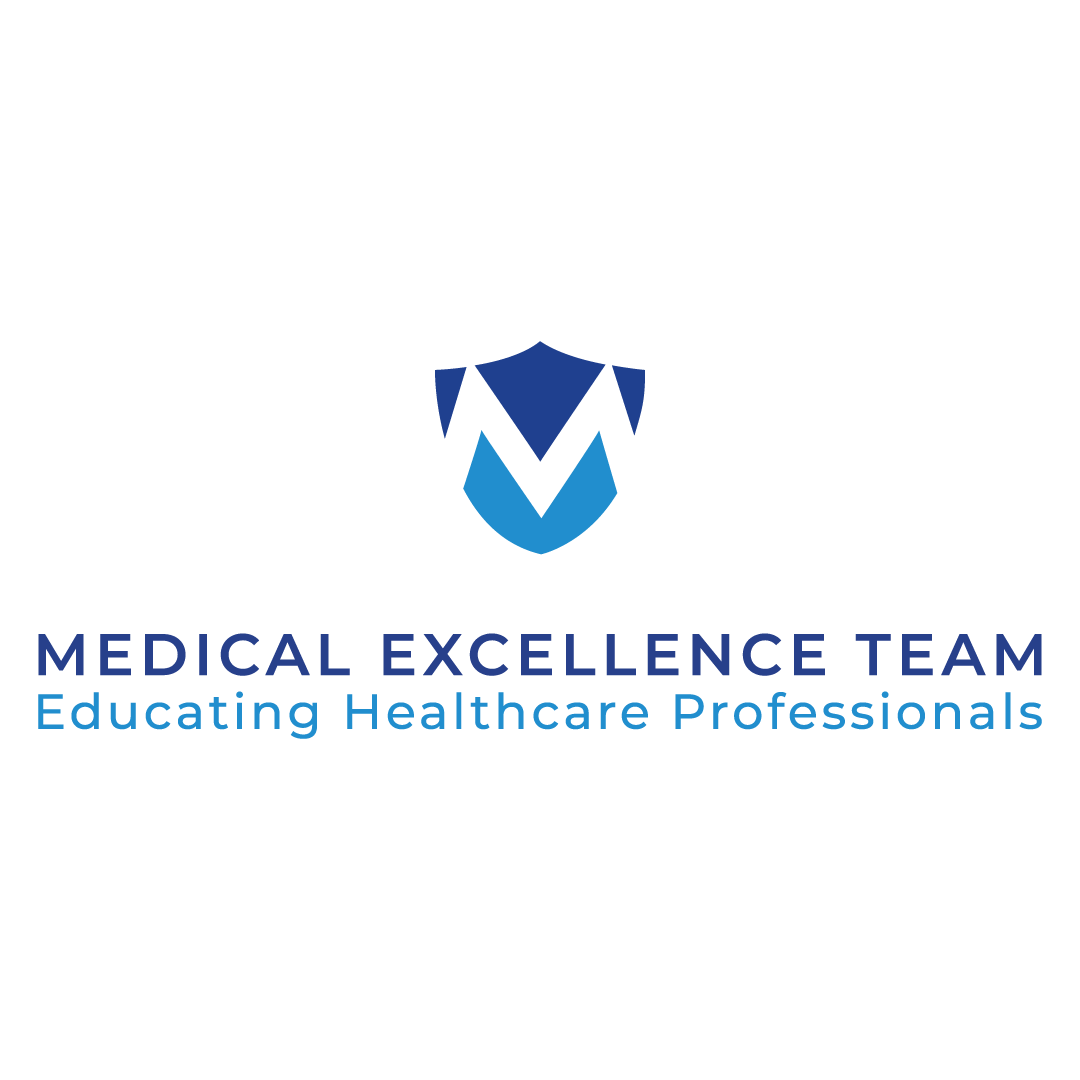                                             https://www.medicalexcellenceteam.com/ 09.00Registration, coffee and exhibition of posters09.50 09.55 10.15Welcome and opening remarks
Michelle Chapman, vice president, Faculty of Physician AssociatesWelcome and opening remarks (streamed from the Wolfson Theatre)Kate Straughton, president, Faculty of Physician AssociatesOpening plenary (streamed from the Wolfson Theatre)Baroness Dido Harding, NHS ImprovementSession 1
Chair: Mikaela Carey, secretary, Faculty of Physician AssociatesSession 1
Chair: Mikaela Carey, secretary, Faculty of Physician Associates11.00 Top 5 presentations in urgent care and emerging opportunities for PAsReb Kean, University of Wolverhampton11.45 What goes in must come out! A closer look at fluid management
Rebeka Wright, Guy’s and St Thomas’ NHS Trust12.3013.10Lunch and exhibition of postersPA student fringe event - Medical Excellence TeamSession 2Chair: Daniel Yarger, student representative, Faculty of Physician AssociatesSession 2Chair: Daniel Yarger, student representative, Faculty of Physician Associates13.30Acute COPDDr Paren Chohan, Medical Excellence Team14.15          Motivational interviewing – getting the best from your patientsJan Proctor-King, Ridge Medical Practice15.0015.10Coffee and exhibition of posters PA student fringe event – meet the PAs Q&A sessionSession 3Chair: Kate Straughton, president, Faculty of Physician AssociatesSession 3Chair: Kate Straughton, president, Faculty of Physician Associates15.30A crash course in radiologyJamie Saunders, Guy’s and St Thomas’ NHS Trust16.30          Getting that first PA jobNick Mattick, PATH17.0017.30Closing remarks and how to master the art of national examsKate Straughton, president, Michelle Chapman, vice president and Daniel Yarger, Faculty of Physician Associates Celebratory drinks reception